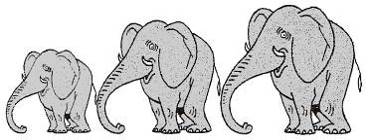 Rallye Lecture Cycle 3Histoire du véritable GribouilleGeorge Sand (éditions Lire C’est Partir)Histoire du véritable GribouilleGeorge Sand (éditions Lire C’est Partir)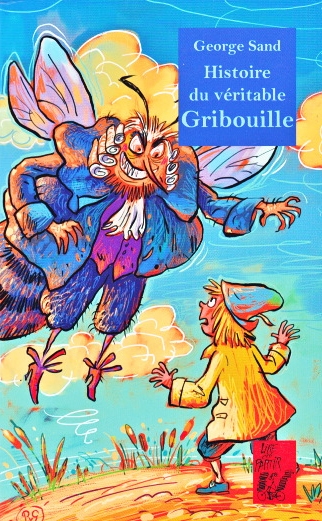 1 – Comment sont les parents, les frères et sœurs de Gribouille ?Ils sont menteurs, voleurs et pilleurs.Ils sont bons, généreux et droits.Ils sont réservés et discrets.1 – Comment sont les parents, les frères et sœurs de Gribouille ?Ils sont menteurs, voleurs et pilleurs.Ils sont bons, généreux et droits.Ils sont réservés et discrets.6 –Comment réagit Gribouille lorsque M. Bourdon veut lui transmettre ses pouvoirs ?Il accepte.Il s’enfuit.Il se met en colère et fait la guerre à M. Bourdon.2 – Comment s’appelle les parents de Gribouille ?La mère s'appelait Brigoule et le père Bredouille.La mère s'appelait Grigoule et le père Gredouille.La mère s'appelait Trigoule et le père Tredouille.2 – Comment s’appelle les parents de Gribouille ?La mère s'appelait Brigoule et le père Bredouille.La mère s'appelait Grigoule et le père Gredouille.La mère s'appelait Trigoule et le père Tredouille.7 – Où se rend Gribouille ?Dans l’île des fleurs.Dans l’île des bonbons.Dans l’île des pierres.3 – Quel vœu fait Gribouille ?Qu’il demeure dans un beau château.Que ses parents l’aiment.Qu’il voyage dans le monde entier.3 – Quel vœu fait Gribouille ?Qu’il demeure dans un beau château.Que ses parents l’aiment.Qu’il voyage dans le monde entier.8 – Au bout de combien de temps doit-il revenir dans son pays ?Au bout de vingt ans.Au bout de cent ans.Au bout de mille ans.4 – Que veut donner M. Bourdon à Gribouille ?Il veut lui donner sa fille en mariage.Il veut lui transmettre tous ses pouvoirs.Il veut lui donner tout son or.4 – Que veut donner M. Bourdon à Gribouille ?Il veut lui donner sa fille en mariage.Il veut lui transmettre tous ses pouvoirs.Il veut lui donner tout son or.9 – Que donne la reine des prés à Gribouille pour redonner un peu de douceur à son peuple ?Un paquet de bonbons.Un bouquet de fleurs.Une potion.5 – En retournant chez M. Bourdon, Gribouille rencontre une reine, laquelle ?La reine des fleurs.La reine des abeilles.La reine des prés.5 – En retournant chez M. Bourdon, Gribouille rencontre une reine, laquelle ?La reine des fleurs.La reine des abeilles.La reine des prés.10 – Pourquoi le bien triomphe-t-il à la fin du récit ?Gribouille s’est jeté dans l’eau et s’est transformé en dauphin.Gribouille s’est jeté dans le bucher et s’est transformé en fleur.Gribouille s’est jeté dans la boue et s’est transformé en arbre.Rallye Lecture Cycle 3Rallye Lecture Cycle 3Rallye Lecture Cycle 3Rallye Lecture Cycle 3Rallye Lecture Cycle 3Histoire du véritable GribouilleGeorge Sand (éditions Lire C’est Partir)Histoire du véritable GribouilleGeorge Sand (éditions Lire C’est Partir)Histoire du véritable GribouilleGeorge Sand (éditions Lire C’est Partir)Histoire du véritable GribouilleGeorge Sand (éditions Lire C’est Partir)Histoire du véritable GribouilleGeorge Sand (éditions Lire C’est Partir)Histoire du véritable GribouilleGeorge Sand (éditions Lire C’est Partir)Histoire du véritable GribouilleGeorge Sand (éditions Lire C’est Partir)Histoire du véritable GribouilleGeorge Sand (éditions Lire C’est Partir)CORRECTIONCORRECTIONCORRECTIONCORRECTIONCORRECTION1 – Comment sont les parents, les frères et sœurs de Gribouille ?a) Ils sont menteurs, voleurs et pilleurs.1 – Comment sont les parents, les frères et sœurs de Gribouille ?a) Ils sont menteurs, voleurs et pilleurs.1 – Comment sont les parents, les frères et sœurs de Gribouille ?a) Ils sont menteurs, voleurs et pilleurs.1 – Comment sont les parents, les frères et sœurs de Gribouille ?a) Ils sont menteurs, voleurs et pilleurs.1 – Comment sont les parents, les frères et sœurs de Gribouille ?a) Ils sont menteurs, voleurs et pilleurs.1 – Comment sont les parents, les frères et sœurs de Gribouille ?a) Ils sont menteurs, voleurs et pilleurs.1 – Comment sont les parents, les frères et sœurs de Gribouille ?a) Ils sont menteurs, voleurs et pilleurs.6 – Comment réagit Gribouille lorsque M. Bourdon veut lui transmettre ses pouvoirs ?b) Il s’enfuit.6 – Comment réagit Gribouille lorsque M. Bourdon veut lui transmettre ses pouvoirs ?b) Il s’enfuit.6 – Comment réagit Gribouille lorsque M. Bourdon veut lui transmettre ses pouvoirs ?b) Il s’enfuit.6 – Comment réagit Gribouille lorsque M. Bourdon veut lui transmettre ses pouvoirs ?b) Il s’enfuit.6 – Comment réagit Gribouille lorsque M. Bourdon veut lui transmettre ses pouvoirs ?b) Il s’enfuit.6 – Comment réagit Gribouille lorsque M. Bourdon veut lui transmettre ses pouvoirs ?b) Il s’enfuit.2 – Comment s’appelle les parents de Gribouille ?a) La mère s'appelait Brigoule et le père Bredouille.2 – Comment s’appelle les parents de Gribouille ?a) La mère s'appelait Brigoule et le père Bredouille.2 – Comment s’appelle les parents de Gribouille ?a) La mère s'appelait Brigoule et le père Bredouille.2 – Comment s’appelle les parents de Gribouille ?a) La mère s'appelait Brigoule et le père Bredouille.2 – Comment s’appelle les parents de Gribouille ?a) La mère s'appelait Brigoule et le père Bredouille.2 – Comment s’appelle les parents de Gribouille ?a) La mère s'appelait Brigoule et le père Bredouille.2 – Comment s’appelle les parents de Gribouille ?a) La mère s'appelait Brigoule et le père Bredouille.– Où se rend Gribouille ?a) Dans l’île des fleurs.– Où se rend Gribouille ?a) Dans l’île des fleurs.– Où se rend Gribouille ?a) Dans l’île des fleurs.– Où se rend Gribouille ?a) Dans l’île des fleurs.– Où se rend Gribouille ?a) Dans l’île des fleurs.– Où se rend Gribouille ?a) Dans l’île des fleurs.– Quel vœu fait Gribouille ?b) Que ses parents l’aiment.– Quel vœu fait Gribouille ?b) Que ses parents l’aiment.– Quel vœu fait Gribouille ?b) Que ses parents l’aiment.– Quel vœu fait Gribouille ?b) Que ses parents l’aiment.– Quel vœu fait Gribouille ?b) Que ses parents l’aiment.– Quel vœu fait Gribouille ?b) Que ses parents l’aiment.– Quel vœu fait Gribouille ?b) Que ses parents l’aiment.8 – Au bout de combien de temps doit-il revenir dans son pays ?b) Au bout de cent ans.8 – Au bout de combien de temps doit-il revenir dans son pays ?b) Au bout de cent ans.8 – Au bout de combien de temps doit-il revenir dans son pays ?b) Au bout de cent ans.8 – Au bout de combien de temps doit-il revenir dans son pays ?b) Au bout de cent ans.8 – Au bout de combien de temps doit-il revenir dans son pays ?b) Au bout de cent ans.8 – Au bout de combien de temps doit-il revenir dans son pays ?b) Au bout de cent ans.4 – Que veut donner M. Bourdon à Gribouille ?b) Il veut lui transmettre tous ses pouvoirs.4 – Que veut donner M. Bourdon à Gribouille ?b) Il veut lui transmettre tous ses pouvoirs.4 – Que veut donner M. Bourdon à Gribouille ?b) Il veut lui transmettre tous ses pouvoirs.4 – Que veut donner M. Bourdon à Gribouille ?b) Il veut lui transmettre tous ses pouvoirs.4 – Que veut donner M. Bourdon à Gribouille ?b) Il veut lui transmettre tous ses pouvoirs.4 – Que veut donner M. Bourdon à Gribouille ?b) Il veut lui transmettre tous ses pouvoirs.4 – Que veut donner M. Bourdon à Gribouille ?b) Il veut lui transmettre tous ses pouvoirs.9 – Que donne la reine des prés à Gribouille pour redonner un peu de douceur à son peuple ?b) Un bouquet de fleurs.9 – Que donne la reine des prés à Gribouille pour redonner un peu de douceur à son peuple ?b) Un bouquet de fleurs.9 – Que donne la reine des prés à Gribouille pour redonner un peu de douceur à son peuple ?b) Un bouquet de fleurs.9 – Que donne la reine des prés à Gribouille pour redonner un peu de douceur à son peuple ?b) Un bouquet de fleurs.9 – Que donne la reine des prés à Gribouille pour redonner un peu de douceur à son peuple ?b) Un bouquet de fleurs.9 – Que donne la reine des prés à Gribouille pour redonner un peu de douceur à son peuple ?b) Un bouquet de fleurs.5 – En retournant chez M. Bourdon, Gribouille rencontre une reine, laquelle ?b) La reine des abeilles.5 – En retournant chez M. Bourdon, Gribouille rencontre une reine, laquelle ?b) La reine des abeilles.5 – En retournant chez M. Bourdon, Gribouille rencontre une reine, laquelle ?b) La reine des abeilles.5 – En retournant chez M. Bourdon, Gribouille rencontre une reine, laquelle ?b) La reine des abeilles.5 – En retournant chez M. Bourdon, Gribouille rencontre une reine, laquelle ?b) La reine des abeilles.5 – En retournant chez M. Bourdon, Gribouille rencontre une reine, laquelle ?b) La reine des abeilles.5 – En retournant chez M. Bourdon, Gribouille rencontre une reine, laquelle ?b) La reine des abeilles.10 – Pourquoi le bien triomphe-t-il à la fin du récit ?b) Gribouille s’est jeté dans le bucher et s’est transformé en fleur.10 – Pourquoi le bien triomphe-t-il à la fin du récit ?b) Gribouille s’est jeté dans le bucher et s’est transformé en fleur.10 – Pourquoi le bien triomphe-t-il à la fin du récit ?b) Gribouille s’est jeté dans le bucher et s’est transformé en fleur.10 – Pourquoi le bien triomphe-t-il à la fin du récit ?b) Gribouille s’est jeté dans le bucher et s’est transformé en fleur.10 – Pourquoi le bien triomphe-t-il à la fin du récit ?b) Gribouille s’est jeté dans le bucher et s’est transformé en fleur.10 – Pourquoi le bien triomphe-t-il à la fin du récit ?b) Gribouille s’est jeté dans le bucher et s’est transformé en fleur.Question1234455678910Points111111111111